Job Aid: How is Infection Spread?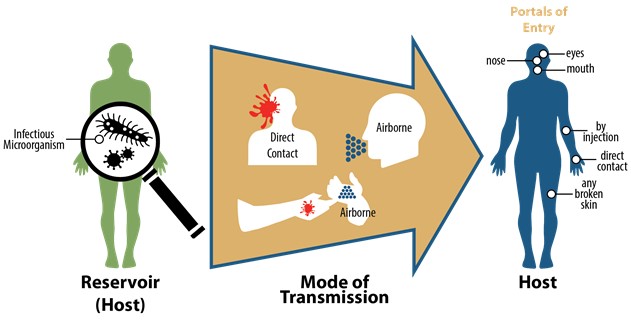 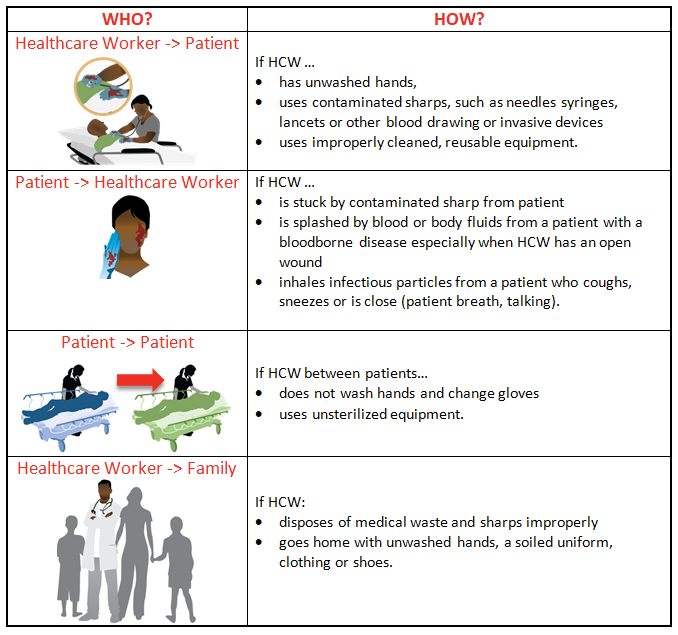 